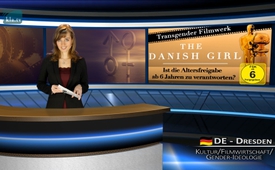 Транссексуальное кинопроизведение "Девушка из Дании" – ограничение по возрасту с 6ти лет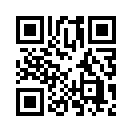 С января текущего года в немецких кинотеатрах можно увидеть американо-британское кинопроизведение «Девушка из Дании». Фильму уже присвоены интернациональные награды и, кроме того, он был удостоен множества кинопремий. В частности, это «Голубого льва», «Золотого глобуса», «Выбора критиков» и «Оскара».С января текущего года в немецких кинотеатрах можно увидеть американо-британское кинопроизведение «Девушка из Дании». Фильму уже присвоены интернациональные награды и, кроме того, он был удостоен множества кинопремий. В частности, это «Голубого льва», «Золотого глобуса», «Выбора критиков» и «Оскара». Кинопродукция режиссёра Tома Хупера, который за свои успехи был избран режиссёром года, уже заранее получила финансовую поддержку через СМИ и кинокомпанию Баден-Вюртемберг. 
«Девушка из Дании» описывает историю датского пейзажиста Эйнара Вегенера – это один из первых транссексуалов, который в 1926 году подверг себя операции по коррекции пола. Из мужчины Эйнара стала женщина Лили, - которая красит губы и носит туфли на высоком каблуке.
Руководитель немецкого института молодёжи и общества и врач-специалист по детской и подростковой медицине Доктор медицины Кристл Рут Фонхольдт Christl Ruth Vonholdt, участвуя в одном интервью на тему трансгендеризма, выразилась следующим образом:
«В теориях гендеризма представляются тезисы, которые мешают и значительно ухудшают положительное развитие личности мальчиков и девочек. Они исходят из предположения, что различение между девочками и мальчиками является результатом неправильного воспитания. 
С помощью новых форм воспитания детей надо отучить от всех без исключения типичных различений полов. Это основное предположение противоречит всем экспериментальным исследованиям! [...] Гетеросексуализм как норма отвергается, и гомосексуальные, двуполые, транссексуальные и трансгендерные формы жизни по закону должны быть «равными». 
Если таким образом предоставить это детям, то это может вселить в них глубокую неуверенность и на их пути к зрелой способности в браке, разочаровать. Это наше задание как взрослых, как это только возможно, следующему поколению помочь в развитии их бракоспособности и не утверждать, что исключительно все сексуальные уклады жизни являются равнозначными.

В параграфе 14-ом абзаце первом Закона о защите молодежи о возрастных ограничениях на просмотр фильмов сказано:
«Фильмы,..., которые могут оказывать негативное влияние на развитие детей и подростков или на процесс воспитания ответственной и социально-общественной личности, нельзя разрешать для данных возрастных групп.» 

К удивлению, «FSK» (добровольный самоконтроль киноиндустрии) разрешил это кинопроизведение о трансгендеризме детям «с 6-и летнего возраста». 
Верховный административный орган земель «FBW» (немецое кино и медиарейтинг) с главным офисом в Висбадене, более того, даже присвоил фильму определение - слушай и дивись – «особенно ценный». Это заставляет насторожиться. Почему же именно этот опасный для молодёжи фильм о трансгендеризме настолько высоко отмечен премиями и чрезмерно нахваливается средствами массовой информации? Что, вернее, кто скрывается за этим?

ООН, Евросоюз и различные неправительственные организации возвели гендерную программу действия до руководящего принципа в обществе. Тем самым по всему миру должны быть упразднены различия между мужчинами и женщинами. С очевидностью, административно, т.е. с помощью давления «сверху вниз», работают над тем, чтобы лишить людей их половой идентичности. При этом государственная поддержка, рекомендации, оценки и общественные награждения используются для того, чтобы целенаправленно «перечеканить» подрастающее поколение по представлениям глобальных стратегов власти, в соответствии с их гендерной идеологией. В нашем выпуске «Отчёт Родригес и глобальный переворот» от 25 сентября 2015 года мы уже детально изложили роль гендерного мейнстриминга в глобальном преобразовании общества. 

Таким образом «Девушка из Дании» является фильмом-пропагандой гендерной идеологии, «троянским конём» под маской толерантности окруженный восторгом организаций и СМИ. 

Дорогие зрители, принимая во внимание все последствия происходящего, не оставайтесь безучастными и говорите о закулисных взаимосвязях. Таким образом вы помогаете защитить подрастающее поколение. Большое спасибо!от N.M/H.MИсточники:Kla.tv/7305 Die Gleichschaltungsstrategie der Gender-Agenda
https://de.wikipedia.org/wiki/The_Danish_Girl
www.kino-zeit.de/filme/the-danish-girl
https://de.wikipedia.org/wiki/Medien-_und_Filmgesellschaft_Baden-W%C3%BCrttemberg
https://de.nachrichten.yahoo.com/the-danish-girl-155244818.html
https://de.wikipedia.org/wiki/Freiwillige_Selbstkontrolle_der_Filmwirtschaft
Bote vom Haßgau vom 07.01.2016 Seite 14
www.gesetze-im-internet.de/juschg/__14.html
https://de.wikipedia.org/wiki/Deutsche_Film-_und_Medienbewertung_%28FBW%29
www.fbw-filmbewertung.com/film/the_danish_girl
www.fbw-filmbewertung.com/bewertungskriterien
www.dijg.de/gender-mainstreaming/identitaet-ideologie/Может быть вас тоже интересует:---Kla.TV – Другие новости ... свободные – независимые – без цензуры ...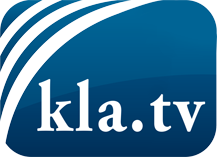 О чем СМИ не должны молчать ...Мало слышанное от народа, для народа...регулярные новости на www.kla.tv/ruОставайтесь с нами!Бесплатную рассылку новостей по электронной почте
Вы можете получить по ссылке www.kla.tv/abo-ruИнструкция по безопасности:Несогласные голоса, к сожалению, все снова подвергаются цензуре и подавлению. До тех пор, пока мы не будем сообщать в соответствии с интересами и идеологией системной прессы, мы всегда должны ожидать, что будут искать предлоги, чтобы заблокировать или навредить Kla.TV.Поэтому объединитесь сегодня в сеть независимо от интернета!
Нажмите здесь: www.kla.tv/vernetzung&lang=ruЛицензия:    Creative Commons License с указанием названия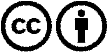 Распространение и переработка желательно с указанием названия! При этом материал не может быть представлен вне контекста. Учреждения, финансируемые за счет государственных средств, не могут пользоваться ими без консультации. Нарушения могут преследоваться по закону.